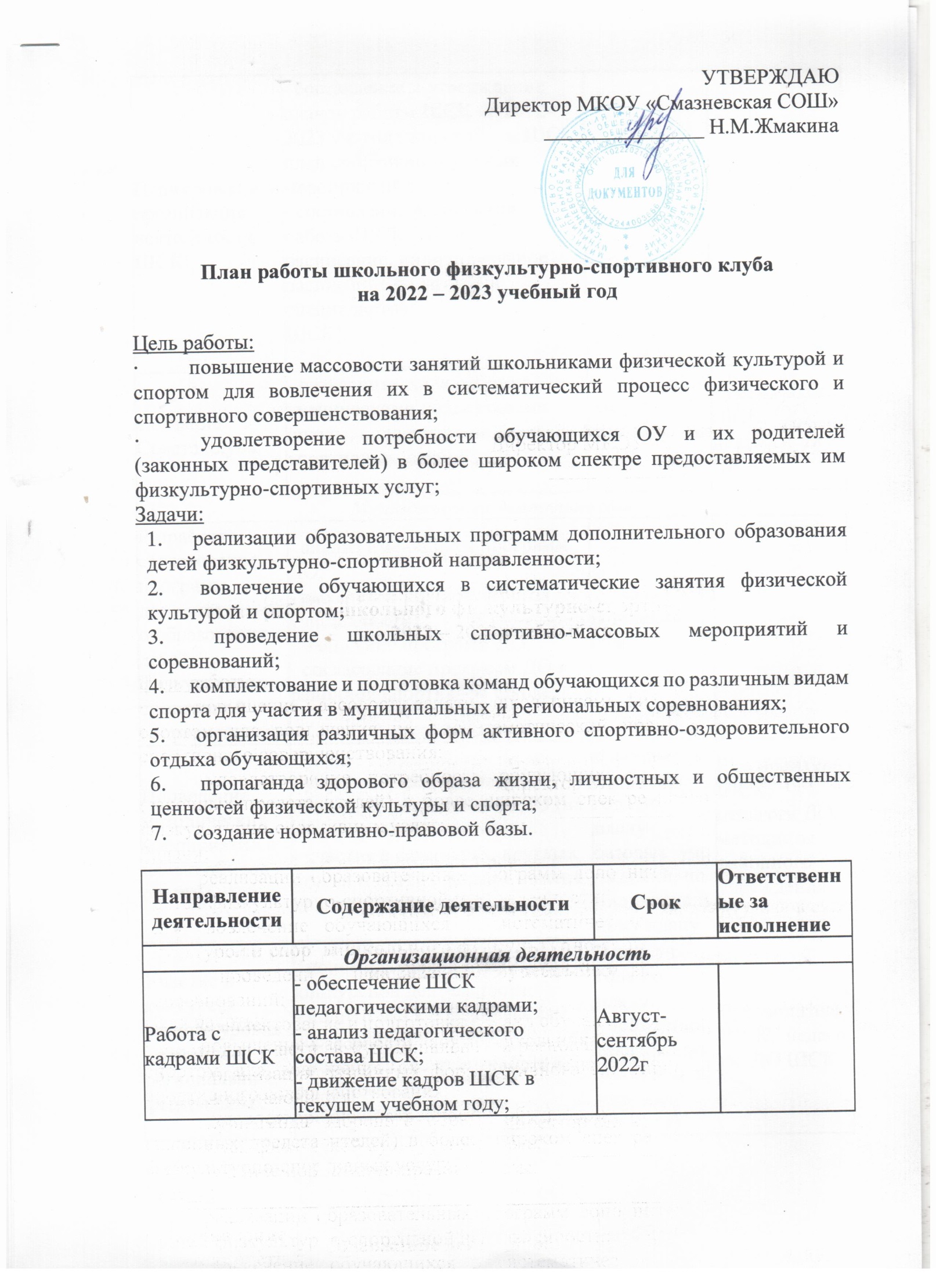  Приложение 1Календарный план физкультурно-оздоровительных и спортивно-массовых мероприятий на 2022-2023 уч.  годПриложение 2   Календарный планСпортивных соревнований  ШСК на 2022-2023 уч. годПланирование и организация деятельности ШСК- составление и утверждение планов работы ШСК на 2021-2022 уч. год (план работы ШСК, план спортивно массовых мероприятий);                                - составление расписания работы ШСК (общее расписание, индивидуальное расписание педагогов и специалистов ШСК);                                                         Август-сентябрь 2022гСоздание Совета клуба- разъяснительная работа с ученическими коллективами школы, коллективами спортивных  секций;                                  Август-сентябрь 2022гРуководитель ШСК, педагоги  ДО ШСКМетодическая деятельностьМетодическая деятельностьМетодическая деятельностьМетодическая деятельностьРазработка, согласование программ дополнительного образования детей физкультурно-спортивной направленности- анализ имеющихся программ ДО;
- выявление круга интересов учащихся ОУ;
- написание программ ДО;
- согласование программ ДО в районной спортивной школе;
 В течение годаПроведение методических мероприятий с целью обмена опытом- участие в  методических объединениях педагогов ДО (на уровне района);
- участие в семинарах, круглых столах и других формах обмена опытом в районе.В течение учебного года по плану базовых  учреждений, по индивидуальному плануРуководитель ШСК, педагоги ДО, методисты районного учреждения ДОУчастие в конкурсах разного уровня - районных, региональных, федеральных- поиск интересных вариантов конкурсной деятельности;
- подготовка к соревнованиям, состязаниям;
- непосредственное участие в соревнованиях;
- подведение итогов.В теч. уч. года по плану учреждений, проводящих конкурсы, и годовому плану ОУРуководитель ШСК,  педагоги  ДО ШСКОрганизация и проведение смотров спортивных коллективов школы- выбор темы смотра (можно приурочить к какому-либо празднику или мероприятию);
- подготовка и оформление эмблем и девизов спортивных коллективов;
- выбор места проведения смотра (стадион или спортзал);
- анализ проведения.Апрель – май 2023г.Руководитель ШСК,  педагоги ДО ШСКСвязь с образовательными, досуговыми и административными  учреждениями района (социальное партнерство)Связь с образовательными, досуговыми и административными  учреждениями района (социальное партнерство)Связь с образовательными, досуговыми и административными  учреждениями района (социальное партнерство)Связь с образовательными, досуговыми и административными  учреждениями района (социальное партнерство)Связь со школами района- обмен информацией с сотрудниками ОДОД  других ОУ, работающих в рамках физкультурно-спортивной направленности;
- проведение совместных мероприятий.В течение учебного годаРуководитель ШСК,  педагоги ДО ШСКСвязь со спортивными школами района  и области- контакт с базовыми учреждениями, осуществляющими функцию руководства над программами ДО физкультурно-спортивной направленности;
- проведение общих мероприятий.В течение учебного годаРуководитель ШСК.Связь с адми-нистративными учреждениями района, осу-ществляющими координационную функцию- предоставление и согласование планов работы ШСК и отчетов о деятельности ШСК;
 В течение учебного года по плану контролирующих учрежденийРуководитель ШСК.Осуществление контроля над работой ШСКОсуществление контроля над работой ШСКОсуществление контроля над работой ШСКОсуществление контроля над работой ШСККонтроль ведения отчетной документации специалистами, работающими в ШСК- проверка планов специалистов;
- проверка ведения журналов педагогами ДО.В течение учебного года по плану контроляРуководитель ШСК.Контроль посещения занятий ДО детьми,   контроль наполняемости групп- посещение занятий педагогов с целью контроля;
- проверка отчетной документации разного уровня с целью отслеживания движения детей в группах.В течение учебного года по плану контроляРуководитель ШСК.Контроль над соблюдением графика работы педагогов ДО- посещение занятий;
- проверка отчетной документации разного уровня с целью отслеживания движения детей в группах.В течение учебного года по плану контроляРуководитель ШСККонтроль над выполнением программ ДО, анализ результативности процесса дополнительного образования- посещение занятий;
- проверка отчетной документации;
- анализ детских работ;
- анализ отчетных мероприятий, выставок, организованных педагогами ДО.В течение учебного года по плану контроляРуководитель ШСКФизкультурно-оздоровительная и спортивно массовая работаФизкультурно-оздоровительная и спортивно массовая работаФизкультурно-оздоровительная и спортивно массовая работаФизкультурно-оздоровительная и спортивно массовая работаПроведение спортивных праздников, спортивных акций, смотров коллективов и др. спортивных мероприятий- подготовка спортивно-мас-совых мероприятий (разработка сценариев и плана подготовки);
- обеспечение участия учащихся в спортивно-массовых мероприятиях;
- проведения мероприятия; 
- анализ мероприятия.В течение учебного года Приложение 1Руководитель ШСК, педагоги  ДО ШСКПроведение спортивных соревнований, спартакиад школьного уровня- составление плана проведения спортивных соревнований;
- комплектование команд для участия в спортивных соревнованиях;                       
- работа с командами по подготовке к соревнованиям;                             - разработка графика соревнований команд;- проведение  соревнований                    - подведение итогов.В течение учебного года Приложение 2Руководитель ШСК, педагоги  ДО ШСККалендарь соревнований Спартакиады школьников- комплектование команд для участия в спортивных соревнованиях;              - работа с командами по подготовке к соревнованиям;                              - участие в соревнованиях;                        - подведение итогов.В течение учебного года Руководитель ШСК, педагоги  ДО ШСК№п/пНаименование  физкультурно-оздоровительных  и спортивно-массовых мероприятий УчастникиСроки проведения1"Здравствуй школа" - физкультурно-спортивный праздник1-4 классы1 сентября2Общешкольный день здоровья «День бегуна»1-11 классысентябрь3Общешкольный день здоровья «Весёлые старты»1-11 классыоктябрь4Общешкольный день здоровья «Мы за здоровый образ жизни»1-11 классыноябрь5Спортивно-оздоровительная спартакиада "Спорт поколений"9-11 классы -      преподавателидекабрь6"Малые Олимпийские игры"1-4 классыянварь7Месячник военно-патриотического воспитания1-11 классыфевраль8"Мама, папа, я - здоровая семья"1-4 классымарт9Всемирный день здоровья 20171-11 классы7 апреля10Военно-спортивная игра "Зарница"1-11 классымай11Спортивно-развлекательное мероприятие "Здравствуй, лето!"1-4 классыиюнь№ п/пНаименование спортивных соревнованийУчастники  проведенияСроки 1          Мини-футбол4-11 клсентябрь2          Легкоатлетический кросс5-11 клоктябрь3          Шахматы9-11 клоктябрь4          Пионербол4-7 клноябрь5          Волейбол7-11 клянварь6          Настольный теннис4-9 клфевраль7          Пулевая стрельба5-11 клфевраль8          Баскетбол5-11 клмарт9          Шашки3-8 клмарт10          Президентские состязания3-9 клапрель11          Легкая атлетика6-11 клмай12          Футбол4-8 клмай